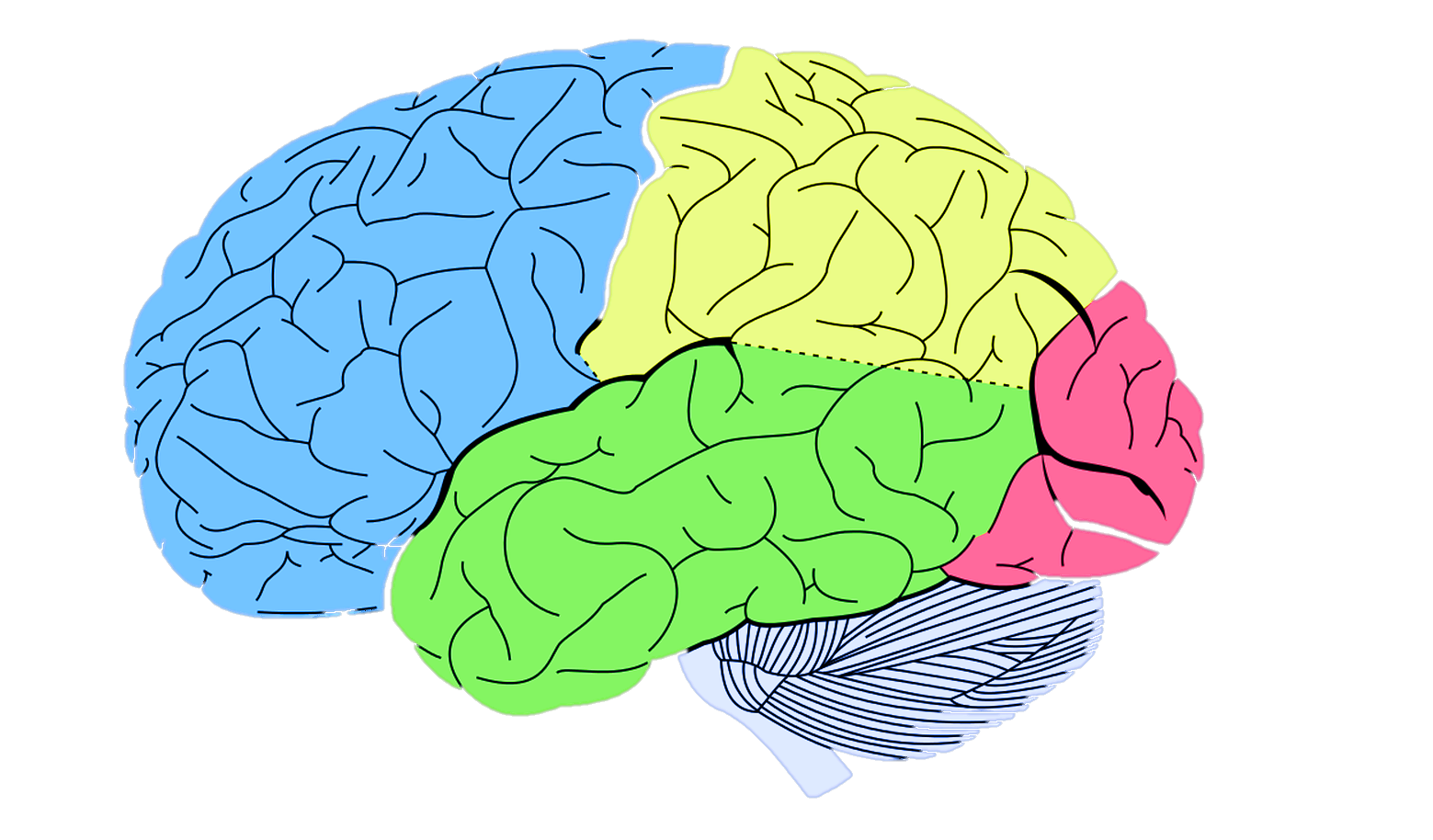 Diagram – The Human BrainNAME: